“50 for 50”Riding It All: Skis, Boards, and Entertaining ObjectsIt all started as a birthday stunt. My grandmother Mary Murphy rode her Sky Ski across open ocean to Catalina Island at age 79. For the next 8 years she rode there and back - 52 miles dodging sharks and dolphins - to celebrate each birthday in her 80s. When it came time for my 40th, I decided to do a ski challenge too, just like grandma. So I set out to ride 40 miles on 40 different things and do 400 tricks, all in one day. It was called the MasterCraft 40-40-400.I ran out of regular stuff at 27, so it was time to get creative with things like a snowboard, piece of wood, and a picnic table. Since then riding odd objects has become something of a specialty, and I love to increase the entertainment value by adding a fun costume when possible.“Will you ride 50 things for your 50th?” has been a recurring question, and the answer is a resounding yes! I’ve had nearly 10 years to think and plan, so there will be several changes to maximize performance, promotions, and overall show value.                                                 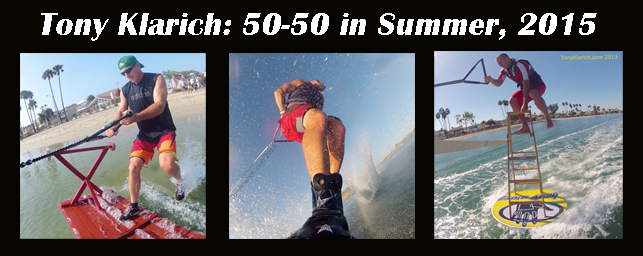 50 different rides, all in one day Long Beach Marine Stadium, SoCal (renting for the day)100% charity event for Boys Town California (minimum $4K committed)Maximum media (day of): press, TV, photos, video, & morePromos leading up to event. http://TonyKlarich.comDocumenting the journey on Instagram @waterskierslife (1,640 followers since May, 2013 and climbing)YouTube “TonysTipsAndTricks” (as of Oct, 2013) 1,765 subscribers, 1.4 million views. I continue to produce videos documenting the journey.Facebook: 1000+ followers / friends Press Releases to Media OutletsI am partnering with innovative companies who can help me promote this event. Already on board: Body Glove and California Skier. With a lead-time of more than one year I’m actively looking for more!Post Event - Promotional Value for Decades to ComeOnce the initial run of event pictures is done, I will be releasing event photos for free using a creative commons license (this ensures they will stay in circulation for decades to come)I will be producing a series of event videos for YouTube…